Horkovzdušná fritézaBlack+Decker   BXAF3500E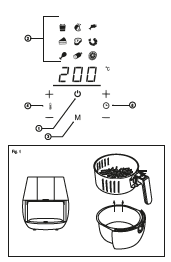 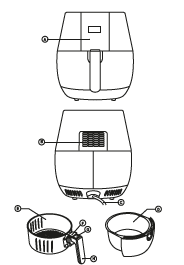 Bezpečnostní pokyny- Nepoužívejte spotřebič, pokud je napájecí kabel nebo zástrčka je poškozená.- V případě rozbití části vnějšího pláště zařízení, okamžitě odpojte zástrčku ze zásuvkyzásuvky, aby se zabránilo možným výbojům elektrický.- Nepoužívejte přístroj po pádu, pokud k němu dojde viditelné poškození nebo přítomnost netěsností.- Používejte spotřebič na větraném místě.-  Neumisťujte spotřebič na horké povrchy, jako je např. varné desky, plynové hořáky, trouby apod.-Postavte spotřebič na vodorovný povrch, stabilní a vhodný k odolávání vysokým teplotám,mimo jiné zdroje tepla a možné postříkání vody.VAROVÁNÍ: Abyste předešli přehřátí, zakryjte spotřebič.- Zařízení není vhodné pro použití ve venkovním prostředí.-  Nenechávejte zařízení na dešti nebo na vlhkých místech.- Nedotýkejte se zahřátých částí zařízení, protože může způsobit těžké popáleniny.SERVIS:-Výrobce ruší platnost záruky a odmítá veškerou odpovědnost v případě nevhodného použití spotřebiče nebo nedodržuje návod k použití.POPISDigitální a dotykový ovládací panel1 Tlačítko zapnutí / spuštění / pozastavení2 Kontrolky provozu3 Tlačítko Nabídka M4 Tlačítko nastavení teploty5 Tlačítko změny B Výstup vzduchuC Napájecí kabel a zástrčkaD Vnější nádobaE fritovací košF Ochrana tlačítka pro otevření bubnuG Tlačítko pro otevření košeH Rukojeť košePokud váš model spotřebiče není vybaven dříve uvedené příslušenství si můžete zakoupit samostatněna autorizovaných místech technické pomoci.Bezpečnostní opatření pro použití:- Před každým použitím kabel úplně odviňte spotřebiče.- Nepoužívejte spotřebič, pokud příslušenství není správně namontován.- Nepoužívejte spotřebič, pokud má příslušenství vady. Okamžitě je vyměňte.- Nikdy nestartujte spotřebič na prázdno.-  Nepoužívejte spotřebič, pokud nefunguje časovač správně.-  Nehýbejte zařízením během používání- Chcete-li udržovat nepřilnavou úpravu v dobrém stavu, nepoužívejte kovové nebo špičaté nástroje.- Odpojte zástrčku ze zásuvky, když spotřebič se nepoužívá a před provedením jakéhokoličištění.-Uchovávejte tento spotřebič mimo dosah děti a / nebo lidé s fyzickými, duševními nebo zdravotními problémycitlivost nebo nedostatek zkušeností a znalostí- Nastavte ovládání termostatu do minimální polohy (MIN) nezaručuje trvalé odpojeníspotřebiče.ZPŮSOB POUŽITÍPřed použitím:- Ujistěte se, že jste z produktu odstranili veškerý materiál balení.- Je zřejmé, že při prvním použití zařízení doporučuje čistit všechny části, které přicházejí do styku s potravinami, jak je uvedeno v části čištění.Použití: Před připojením kabel zcela odviňte zástrčka. Zasuňte zástrčku zařízení do zásuvky s uzemněním. Tlačítko napájení na ovládacím panelu se rozsvítí.Otevřete koš a vložte ingredience, které chcete smažit Znovu umístěte koš do přístroje.Poznámka: Nikdy nepoužívejte zásobník, pokud tam není košík.Poznámka: Zásobník vždy uchopte za jeho rukojeť. Nedotýkejte se ho, když je horký.Stiskněte vypínač na panelu ovládání a druhý se rozsvítí. Teplota a čas Teplotu a čas můžete změnit pomocí tlačítko se symboly +/-Předdefinované programy Toto zařízení má 9 předdefinovaných programů. Program vyberete stisknutím tlačítka nabídky a můžete přepínat z jednoho programu do druhého.  * Parametry lze podle potřeby také změnit teploty a času předdefinovaných programů. -  Po výběru programu stiskněte tlačítko on/of. Indikátory provozu se rozsvítí a blikají. -  Pokud počkáte 5 sekund, zařízení začne pracovat. -  Chcete-li během přípravy receptu změnit parametry, nejprve pozastavte, upravte a restartujte přístroj. - Chcete-li zahájit ohřev, stiskněte tlačítko. POZNÁMKA: Během vaření můžete stisknout tlačítko pauza k zastavení spotřebiče: časovač zastaví se a zobrazí zbývající čas. Chcete-li pokračovat, stiskněte toto tlačítko znovu vaření. - Po skončení doby vaření fritéza vydá varovný zvuk.- Zkontrolujte, zda je jídlo uvařené. - Pokud nejsou, vložte nádobu zpět do přístroje a nastavte časovač přidáním některých minut. - Po skončení doby vaření úplně vyjměte zásobník ze spotřebiče. Zařízení ano se automaticky deaktivuje.  POZOR: podnos i koš, stejně jako jídla, budou VELMI horká. - Postavte koš na povrch vhodný pro vysoké teploty  Pomocí tlačítka oddělte koš od podnosu uvolněte koš a otočte jej, abyste vyjmuli jídlo bez rizika popálení (obr. 1). Poznámka: Není nutné čekat na opětovné použití fritézy ihned po uvaření některých potravin vzduchem. Jakmile spotřebič dokončíte: - Odpojte zařízení od sítě. - Vyčistěte spotřebič. Tepelná bezpečnostní ochrana: - Zařízení má tepelné bezpečnostní zařízení, který jej chrání před jakýmkoli přehřátím. - Pokud se zařízení samo odpojí a znovu se nepřipojí, odpojte jej ze zásuvky a počkejte asi 15 minut znovu jej připojit. Pokud to stále nefunguje, kontaktujte do autorizovaného centra technické pomoci. ČIŠTĚNÍ - Vytáhněte zástrčku ze zásuvky a počkejte před čištěním spotřebič vychladne. - Elektrickou jednotku poté očistěte vlhkým hadříkem vysušte to. - K čištění nepoužívejte rozpouštědla ani produkty s pH kyselé nebo zásadité, jako je bělidlo, nebo brusné prostředky. - Neponořujte zařízení ani do vody, ani do jiných tekutin omyjte jej tekoucí vodou. - Doporučujeme přístroj pravidelně čistit a k odstranění všech zbytků potravin. - Pokud nebudete zařízení pravidelně čistit, může to způsobit zhoršení povrchů a jejich narušení provozní životnost a bezpečnost. - Žádná z částí, z nichž se tento přístroj skládá, není vhodné pro mytí v myčce. - Před sestavením a uskladněním spotřebič dobře osušte všechny kousky. LikvidaceVýrobek na konci jeho životnosti, musí být uložen v instituci likvidace povolená ke sběrutřídění odpadu elektrické a elektronické (WEEE). Toto zařízení vyhovuje směrnici 2014/35 / EU. Nízké napětí, směrnice o kompatibilitě 2014/30 / EU Elektromagnetické, směrnice 2011/65 / EU o limitech použití určitých nebezpečných látek v přístrojích elektrické a elektronické a směrnice 2009/125 / ES týkající se ekodesign výrobků, které spotřebovávají energii.